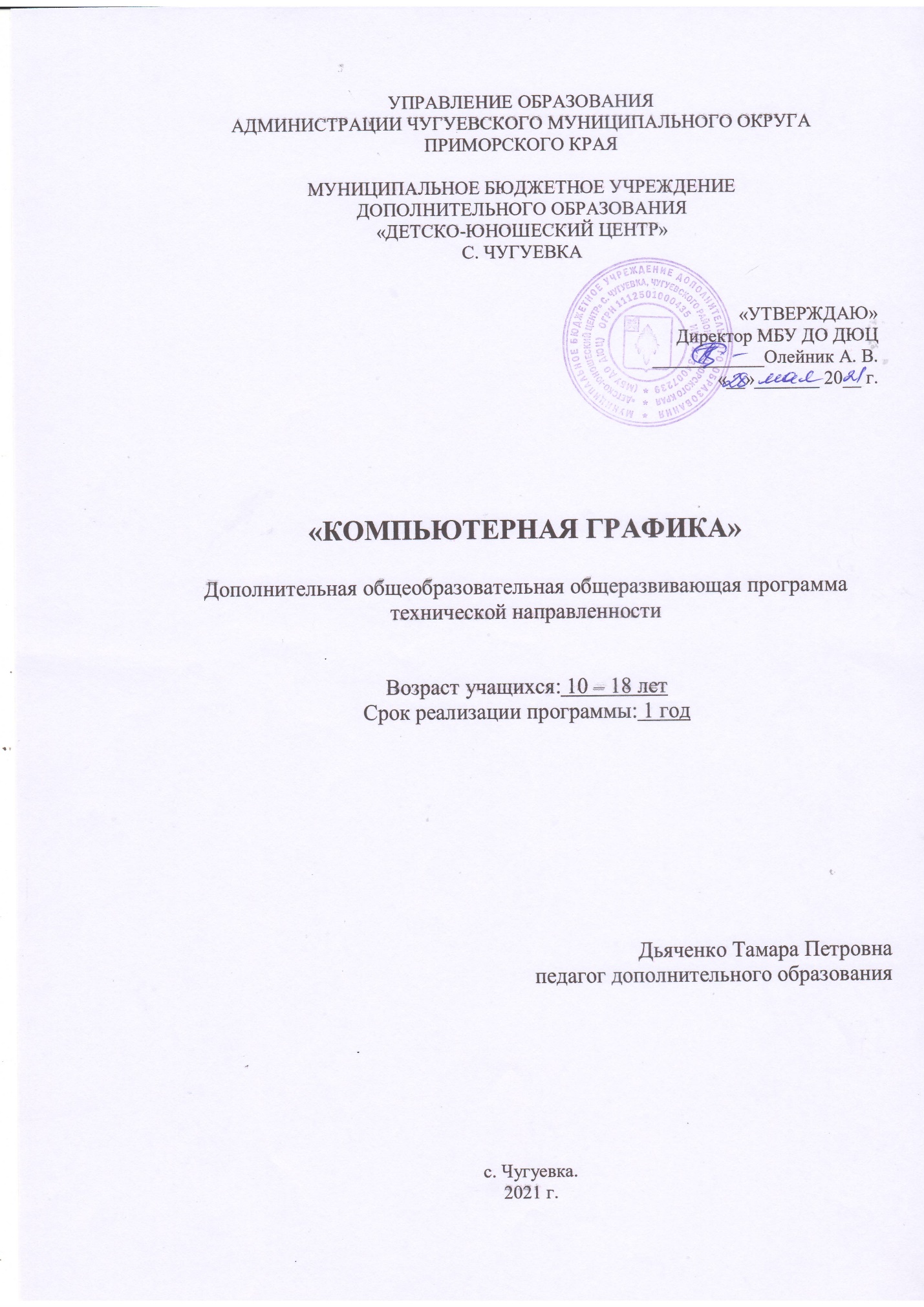 Раздел №1. ОСНОВНЫЕ ХАРАКТЕРИСТИКИ ПРОГРАММЫ1.1   Пояснительная запискаАктуальность программы.  Умение работать с компьютерной графикой является неотъемлемой частью информационной грамотности любого человека. Следовательно, начальные знания, в области компьютерной графики, полученные учащимися, имеют огромное значение в дальнейшей работе во всех сферах человеческой деятельности. В зависимости от используемых средств компьютерную графику можно разделить на несколько различных направлений:Растровая графика – в первую очередь это работа с фотографиями и цифровой живописью, обработка сканированных изображений.Векторная графика тесно связана с полиграфией, дизайном и конструированием.Фрактальная графика – это создание изображений на основании математических алгоритмов.Трёхмерная или 3D-графика – самая стремительно развивающаяся отрасль, создающие объёмные изображения и сцены.В рамках каждого из этих направлений можно выделить множество более мелких и специальных подразделений, количество и разнообразие которых неумолимо растёт со временем.Востребованность изучения программ компьютерной графики сегодня высока среди учащихся и их родителей. Это важнейший инструмент будущего дизайнера, оформителя, архитектора. Сложный материал адаптирован в данной программе для учащихся среднего и старшего школьного возраста. GIMP («Гимп») — свободно распространяемый растровый графический редактор, программа для создания и обработки растровой графики и частичной поддержкой работы с векторной графикой. Растровый графический редактор Adobe Photoshop является одним из лучших среди редакторов растровой графики. Для него характерен обширный набор инструментов и функциональных возможностей. Он одинаково подходит для разработки различных проектов от поздравительных открыток, иллюстраций, до сложных многослойных и анимированных изображений. Направленность программы. Дополнительная общеобразовательная общеразвивающая программа «Компьютерная графика» имеет техническую направленность.           Уровень освоения. Уровень программы базовый (основной, общекультурный). Предполагает использование и реализацию таких форм организации материала, которые допускают освоение специализированных знаний и языка, гарантированно обеспечивают трансляцию общей и целостной картины в рамках содержательно-тематического направления программы.Отличительные особенности. Отличительные особенности данной образовательной программы от существующих в том, что она дает учащимся комплексное понимание компьютерной графики как вида искусства, учит совмещать возможности растровой и векторной графики.Открывает возможности при минимальном количестве учебного времени не только изучить основные инструменты работы в программах обработки растровой графики, но и увидеть, как их можно использовать для решения разнообразных задач, максимально реализовав именно творческие способности.Практические занятия по программе связаны с использованием вычислительной техники. Все образовательные блоки предусматривают не только усвоение теоретических знаний, но и формирование деятельностно – практического опыта. Практические задания способствуют развитию у детей творческих способностей, умению создавать авторские работы. Адресат программы.  Программа адресована учащимся 10–18 лет, имеющим навыки работы с компьютером, склонным к творческой деятельности и не имеющим противопоказаний для работы за компьютером. Для обучения принимаются все желающие, наполняемость групп: 8–12 человек. В работе объединения при наличии условий и согласия руководителя объединения могут участвовать совместно с несовершеннолетними учащимися их родители (законные представители) без включения в основной состав (Порядок, п.16).Форма обучения по программе – очная. Программа предполагает организацию только аудиторных занятий, однако при необходимости возможно проведение и дистанционных занятий. В творческом объединении возможна организация образовательного процесса в соответствии с индивидуальными учебными планами.Объем программы «Компьютерная графика» 216 часов. Программа рассчитана на 1 год обучения. Педагог вправе вносить изменения и дополнения в содержание программы (увеличивая или уменьшая количество часов на изучение той или иной темы, расширяя практическую составляющую программы) в зависимости от уровня подготовки учащихся, не нарушая при этом логики изучения материала и ориентируясь на цель и задачи программы.Режим занятий - 3 раза в неделю по 2 академических часа. Продолжительность академического часа - 40 минут, с 10-минутным перерывом. При определении режима занятий учтены требования СанПина к учреждениям дополнительного образования, смена различных видов деятельности во время проведения занятий. 1.2 Цель и задачи программы.Цель программы – формирование у обучающихся навыков работы в графических редакторах для последующего применения в учебной и практической деятельности.Задачи:Личностные:воспитывать интерес к занятиям информатикой;воспитывать культуру общения между учащимися;воспитывать культуру безопасного труда при работе за компьютером;воспитывать культуру работы в глобальной сети;воспитывать культуру умственного труда.Метапредметные:развивать познавательный интерес у детей;развивать умение работать с компьютерами в широком смысле этого слова;развивать навыки планирования проекта, умение работать в группе;формировать понимание межпредметных связей в ходе практической деятельности;развивать умение работать с информацией и медиасредствами;формировать логическое, математическое, творческое и техническое мышление;развивать интерес к практической работе на компьютере.Предметные:дать представление в области графических информационных технологий;познакомить с основными понятиями графического дизайна (плакат, буклет, реклама, открытка);научить настраивать различные параметры, команды растровых графических редакторов;научить применять инструменты растровых графических редакторов;научить создавать графические работы для участия в различных конкурсах.1.3 Содержание программыУчебный план Содержание учебного планаРаздел: Введение в программу Теория. Задачи учебной группы. Программа и план занятий на предстоящий год. Организационные вопросы. Ознакомление обучающихся с правилами поведения в учреждении МБУ ДО ДЮЦ с. Чугуевка, с правилами личной гигиены. Инструктаж по технике безопасности, методам безопасной работы.Практика. Организация рабочего места. Формирование учебной группы.Раздел: Рабочая среда графического редактора Теория. Первое знакомство с программой, графическим редактором. Настройка программы. Растровые и векторные изображения. Разрешение и размер. Цветовые модели. Создание, открытие и сохранение документов. Упорядочивание, навигация. Практика. Загрузка графического редактора. Обсуждение работ, выполненных в графическом редакторе. Настройки нового документа. Изменение размера файла. Сохранение изображений для веб-сайта. Сохранение изображений для полиграфической продукции. Преобразование, масштабирование, изменение формата файла изображений.Раздел: Изучаем слои Теория. Слои. Основы. Операции со слоями. Объединение слоев. Виды слоев. Режимы наложения слоев. Стили слоя. Работа со слоями. Сведение и объединение слоев. Выделение и связывание слоев. Закрепление слоев. Группы слоев. Создание слоев. Смарт-объекты. Деформация. Автоматическое выравнивание и наложение слоев. Стили. Масштабирование. Деформация перспективы. Практика. Выполнение практических заданий по темам: Операции со слоями; «Рисуем радугу»; Работа со слоями. Сведение и объединение слоев. Выделение и связывание слоев. Закрепление слоев; Стили слоя.Раздел: Выделяем и вырезаем Теория. Обзор инструментов Выделения. Основные операции с инструментами Выделения. Инструменты группы Лассо. Быстрое выделение и Волшебная палочка. Цветовой диапазон. Область фокусировки и команда «Уточнить край». Быстрая маска. Слой-маска.Практика. Выделение областей геометрической формы и произвольное выделение. Устранение дефектов фотографии. Клонирование и стирание объектов.  Осветление переднего плана и затемнение фона фотографии. Раздел: Трансформируем и искажаем Теория. Свободная трансформация. Деформация перспективы. Марионеточная деформация. Масштаб с учетом содержимого. Заливка с учетом содержимого. Практика. Выполнение практических заданий: Свободная трансформация (баннер на стене). Деформация перспективы (изменение фасада здания). Марионеточная деформация (поднятие и опускание рук у фигуры). Масштаб с учетом содержимого. Заливка с учетом содержимого.Раздел: Инструменты графического редактора Теория. Инструменты группы кадрирования. «Рамка» и «Раскройка». «Пипетка» и другие вспомогательные инструменты. «Восстанавливающая кисть». «Заплатка» и другие инструменты ретуши. Инструмент «Штамп». Инструмент «Осветлитель» и другие инструменты. Инструмент «Кисть». Палитра «Кисть». Инструменты «Карандаш», «Замена цвета», «Микс кисть». Инструмент «Архивная кисть». Инструмент «Ластик». Инструменты «Градиент» и «Заливка». Обзор инструментов векторной графики. Инструмент «Фигура». Инструмент «Перо». Инструмент «Текст». Практика. Выполнение практических заданий на закрепление каждого инструмента графического редактора.    Раздел: Команды коррекцииТеория. Автоматические команды коррекции. Команда «Уровни». Команда «Кривые». Сочность, цветовой тон, цветовой баланс. Черно-белое, фото фильтр. Микширование каналов, поиск цвета, постиризация. Карта градиента. Выборочная коррекция цвета. Практика. Выполнение практических заданий на закрепление каждой команды коррекции.    Раздел: Каналы в графическом редакторе Теория. Каналы. Введение. Основные операции с каналами. Команда «Внешней канал». Команда «Вычисления». Каналы LAB. Практика. Выполнение практических заданий на закрепление каждой изученной операции с каналами.Раздел: Удивительные фильтры Теория. Фильтры. Обзор. Галерея фильтров. Адаптивный широкий угол. Коррекция дисторсии. Пластика. Исправление перспективы. Галерея Размытия. Категория Размытие. Усиление резкости. Фильтр «Шум». Рендеринг. Команда «Тени/Света». Создание HDR. Команда «Подобрать цвет», команда «Заменить цвет» Остальные команды меню «Изображение». Практика. Выполнение практических заданий по темам: Фильтры. Обзор. Галерея фильтров. Адаптивный широкий угол. Коррекция дисторсии. Пластика. Исправление перспективы. Галерея Размытия. Категория Размытие. Усиление резкости. Фильтр «Шум».Раздел: Умные объекты и автоматизация работы в графическом редактореТеория. Смарт-объекты. Создание операций. Редактирование, сохранение, загрузка операций. Пакетная обработка изображений. Печать. Практика. Выполнение практических заданий по темам: Смарт-объекты. Создание операций. Редактирование, сохранение, загрузка операций. Пакетная обработка изображенийРаздел: Анимация в графическом редакторе, 3D – объектыТеория. Создание покадровой анимации. Анимация на шкале времени. Редактирование видео файлов. Способы создания 3D объектов. Создание 3D – объекта. Создание 3D текста. Плагины-помощники. Фото с 3D эффектом. Итоговая аттестацияПрактика. Выполнение практических заданий по темам: Создание покадровой анимации. Анимация на шкале времени. Редактирование видео файлов. Способы создания 3D объектов. Создание 3D – объекта. Создание 3D текста. 1.4 Планируемые результаты            Личностные результатыУ обучающегося будет:сформировано понимание роли информационных процессов в современном мире;сформировано ответственное отношение к учению, готовность и способность учащегося к саморазвитию и самообразованию на основе мотивации к обучению и познанию;развито осознанное и ответственное отношение к собственным поступкам в сфере использования информации;освоены навыки межличностного общения со сверстниками и педагогами;сформировано ценностное отношение к современным компьютерным технологиям (ответственность за предоставляемую информацию).            Метапредметные результатыОбучающийся будет знать:как создавать графические работы для участия в различных конкурсах;как работать с информацией, находить, собирать, анализировать информацию по заданной теме;            Предметные результатыОбучающийся будет знать:понятия: растровая и векторная графика: чем они отличаются и что лучше, разрешение картинки, определяющее качество; как образуется цвет и что такое цветовая модель RGB, почему фото на компьютере сочное и яркое, а после печати – тускнеет; способы открыть фото, упорядочить документы для удобной работы и в каком формате сохранять изображения; инструменты для легкого и быстрого перемещения по картинке; что такое «слой» в графическом редакторе, как он выглядит, как создавать и для чего; какие виды слоёв бывают и зачем их нужно блокировать;что такое каналы, какая информация в них хранится, как с их помощью выделять сложные объекты и выборочно добавлять резкость; Обучающийся будет уметь: ориентироваться в основной рабочей области, меню, панели инструментов и настроек графического редактора; создавать новый документ, определять размер изображения, разрешение, глубину цвета и цветовой профиль;перемещать содержимое слоёв, менять их порядок в палитре и группировать; с помощью разных стилей слоя добавлять эффекты к своему объекту: тень, свечение или объем, использовать стили «по умолчанию» и загружать новые, раскладывать на слои и редактировать; использовать каждый инструмент по назначению;освоят фильтры в графическом редакторе. РАЗДЕЛ № 2. ОРГАНИЗАЦИОННО-ПЕДАГОГИЧЕСКИЕ УСЛОВИЯ2.1 Условия реализации программы1. Материально-техническое обеспечениеУчебный кабинет.Перечень оборудования кабинета: классная доска, столы и стулья для учащихся и педагога, шкаф для хранения дидактических пособий и учебных материалов.Перечень оборудования для проведения занятий: проектор, экран, ноутбук, звуковое оборудование, для педагога и компьютер или ноутбук для каждого обучающегося, программа – графический редактор, доступ в Интернет с компьютеров обучающихся.Требования к оснащению учебного процесса: флипчарт, маркеры, раздаточный материал.Учебно-методическое и информационное обеспечение:Нормативно - правовая основа. Дополнительная общеобразовательная общеразвивающая программа разработана на основании: Федерального Закона от 29.12.2012 г. № 273-ФЗ «Об образовании в Российской Федерации»; Приказа Министерства просвещения Российской Федерации от 09 ноября 2018 г. № 196; «Об утверждении Порядка организации и осуществления образовательной деятельности по дополнительным общеобразовательным программам»;Концепции развития дополнительного образования детей (распоряжение Правительства РФ от 04.09.2014г. № 1726-р);Постановления Главного государственного санитарного врача РФ от 28.09.2020 г. №28 СП 2.4.3648-20 «Санитарно-эпидемиологические требования к организациям воспитания и обучения, отдыха и оздоровления детей и молодежи»;Приказа Министерства образования и науки Российской Федерации от 23.08.2017 г. № 816 «Об утверждении Порядка применения организациями, осуществляющими образовательную деятельность, электронного обучения, дистанционных образовательных технологий при реализации образовательных программ»;Методических рекомендации по проектированию дополнительных общеразвивающих программ (включая разноуровневые программы) (разработанные Минобрнауки России совместно с ГАОУ ВО «Московский государственный педагогический университет», ФГАУ «Федеральный институт развития образования», АНО ДПО «Открытое образование», 2015г.) (Письмо Министерства образования и науки РФ от 18.11.2015 № 093242); Методических рекомендации по реализации мер, направленных на обеспечение безопасности детей в сети «Интернет» (Письмо Минпросвещения России от 29 марта 2019 года № 03-393); Устава МБУ ДО ДЮЦ с. Чугуевка;  Положения «О дополнительной общеобразовательной общеразвивающей и рабочей программах» МБУ ДО ДЮЦ с. Чугуевка, приказ № 80-а   от 18 августа 2020 г.Аудио, видео-, фото-, интернет-источники:Все уроки по GIMP [https://qps.ru/o8uKA] (дата обращения: в течение учебного года);Уроки в графическом редакторе [https://qps.ru/E1tUs] (дата обращения 20.09.2020)  Учебные руководства по теме «Photoshop» [https://qps.ru/6ITv2] (дата обращения: в течение учебного года);Уроки GIMP для начинающих и профи [https://qps.ru/F1DHd] (дата обращения: в течение учебного года);2.2 Оценочные материалы и формы аттестации- формы отслеживания и фиксации образовательных результатов: предполагается сочетании различных форм проверки знаний и умений: устная проверка, тестирование, практические работы, работа над проектом. Кроме того, учитывается участие обучающихся в дискуссиях при обсуждении выполненных заданий, оцениваются рефераты учащихся и результаты проектной деятельности; При изучении программ для обработки компьютерной графики осуществляется комплексный контроль знаний, умений и навыков учащихся, который включает текущий контроль в процессе изучения материала, рубежный контроль в конце изучения завершенного круга вопросов и итоговый контроль в конце изучения темы. Достижение предметных результатов обучения контролируется в основном в процессе устной проверки знаний, при выполнении письменных проверочных и контрольных работ, тестов. Итоговая проверка достижения предметных результатов может быть организована в виде комплексной контрольной работы или зачета. Достижение метапредметных результатов контролируется в процессе выполнения учащимися практических работ. При этом отслеживается: умение учащихся поставить цель работы, подобрать материалы, сформулировать гипотезу, составить план выполнения работы, представить результаты работы в виде готового проекта, проводить самоконтроль выполненной работы. Кроме того, метапредметные результаты контролируются при подготовке учащимися сообщений, рефератов, проектов и их презентаций. Оценивается умение работать с информацией, представленной в разной форме, умение в области ИКТ, умение установить межпредметные связи экономики с другими предметами. Функция итогового контроля заключается в определении полноты освоения содержания программы. Итоговый контроль включает:выполнение заданий по пройденным темам;творческие задания;личностно или социально значимые практические работы.Основное требование к указанным выше работам – комплексный характер. При их выполнении обучающийся должен проявить все знания и умения, приобретенные в ходе обучения по программе.- формы предъявления и демонстрации образовательных результатов: аналитическая справка;демонстрация практических работ;защита практических работ;конкурс;научно-практическая конференция;олимпиада;открытое занятие;Оценочные материалы и формы аттестации:Формы отслеживания и фиксации образовательных результатов: Результатом обучения считается способность учащегося выполнить творческую работу (коллаж, рисунок, фотография) в графическом редакторе определённого уровня сложности. Далее выделяются следующие уровни сложности: A: начальный уровень, воспроизведение изучаемого материала с незначительными изменениями; B: средний уровень, способность применять изученный материал для создания творческих работ, которые отличаются от изученных; C: высокий уровень, способность применять изученный материал для самостоятельного выполнения творческой работы, решающей нестандартные задачи.Большая часть занятий отводится практической работе, по окончании которой проходит обсуждение и анализ. В ходе практической деятельности педагог тактично контролирует, советует, направляет учащихся.Входящий контроль.Осуществляется путем анкетирования с последующим анализом анкет.Текущий контроль.Текущий контроль осуществляется с целью оперативного управления учебным процессом и его коррекции. Текущий контроль уровня усвоения материала осуществляется по результатам выполнения учащимися заданий по каждому разделу программы. Задания составлены с учетом возраста учащихся. В качестве способов проверки результатов в процессе обучения применяются тестирование по изучаемым темам, конкурсы между обучающимися на скорость и качество решения поставленной задачи. Результаты практической деятельности обучающихся оцениваются педагогом. При оценке учитывается правильность, оптимальность, скорость решения задачи и уровень самостоятельности при решении задачи. Для каждой темы выделены измеряемые параметры. В соответствии с данными производится оценка знаний и умений обучающихся по указанным критериям.Механизм оценивания результативности освоения программыПараметры оценивания знаний, умений и навыков обучающихсяПромежуточный контроль и итоговый контрольС помощью листа достижений осуществляется промежуточный и итоговой контроль по сформированности личностных и предметных компетенций учащихся по полугодиям, который заполняет педагог. В результате проведенных компьютерных практикумов в первом и втором полугодии, учащийся оформляет альбомы творчески работ, одну из которых он защищает на итоговом занятии. Работы проходят защиту, а также представляются на конкурсы, где оценивается степень овладения материалом или могут быть представлены публично.Итоговый контрольФункция итогового контроля заключается в определении полноты освоения содержания программы.Итоговый контроль включает:выполнение заданий по пройденным темам;творческие задания;личностно или социально значимые практические работы.Основное требование к указанным выше работам – комплексный характер. При их выполнении учащийся должен проявить все знания и умения, приобретенные при освоении программы.2.3 Методическое обеспечение программы.Методы обучения и воспитания. В процессе реализации программы во время проведения занятий используется словесный (беседы, описания, объяснения, указания, убеждение, инструктаж, оценка) и практический (выполнение упражнений, разработка проекта) методы обучения.Формы организации учебной деятельности определяются видами учебной работы, спецификой учебной группы, изучаемым материалом, учебными целямиклассно-урочная (изучение нового, практикум, контроль, дополнительная работа, уроки-зачеты, уроки — защиты творческих заданий). В данном случае используются все типы объектов. При выполнении проектных заданий исследование, осуществление межпредметных связей, поиск информации осуществляются учащимися под руководством педагога;индивидуальная и индивидуализированная. Позволяют регулировать темп продвижения в обучении каждого обучающегося сообразно его способностям. При работе в компьютерном классе по заранее подобранным информационным, практическим и контрольным заданиям, собранным из соответствующих объектов, формируется индивидуальная траектория обучающихся;групповая работа. Возможна работа групп обучающихся по индивидуальным заданиям. Предварительно педагог формирует блоки объектов или общий блок, на основании демонстрации которого происходит обсуждение в группах общей проблемы либо, при наличии компьютерного класса, обсуждение мини-задач, которые являются составной частью общей учебной задачи;самостоятельная работа учащихся по изучению нового материала, отработке учебных навыков и навыков практического применения приобретенных знаний, выполнение индивидуальных заданий творческого характера.Педагогические технологии. В процессе реализации программы применяются следующие педагогические технологии:Технология индивидуализации обучения.Главным достоинством индивидуального обучения является то, что оно позволяет адаптировать содержание, методы, формы, темп обучения к индивидуальным особенностям каждого обучающегося, следить за его продвижением в обучении, вносить необходимую коррекцию. Это позволяет ученику работать экономно, контролировать свои затраты, что гарантирует успех в обучении.Групповые технологииГрупповые технологии предполагают организацию совместных действий, коммуникацию, общение, взаимопонимание, взаимопомощь, взаимокоррекцию.Особенности групповой технологии заключаются в том, что учебная группа делится на подгруппы для решения и выполнения конкретных задач; задание выполняется таким образом, чтобы был виден вклад каждого обучающегося. Состав группы может меняться в зависимости от цели деятельности. Обучение осуществляется путем общения в динамических группах, когда каждый учит каждого. По мнению создателей технологии, основные принципы предложенной системы – самостоятельность и коллективизм (все учат каждого и каждый учит всех). Во время групповой работы педагог выполняет различные функции: контролирует, отвечает на вопросы, регулирует споры, оказывает помощь. Технология проектного обученияТехнология проектного обучения - технология, при которой не даются готовые знания, а используется технология защиты индивидуальных проектов. Проектное обучение является непрямым, и здесь ценен не только результат, но в большей мере сам процесс. Эффективность применения проектной деятельности в дополнительном образовании заключается в том, что: - происходит развитие творческого мышления;- качественно меняется роль педагога: устраняется его доминирующая роль в процессе присвоения знаний и опыта, ему приходится не только и не столько учить, сколько помогать ребенку учиться, направлять его познавательную деятельность;- вводятся элементы исследовательской деятельности;- формируются личностные качества обучающихся, которые развиваются лишь в деятельности и не могут быть усвоены вербально;- происходит включение обучающихся в «добывание знаний» и их логическое применение.Педагог превращается в куратора или консультанта.Информационно-коммуникационные технологии.информационные технологии развивают идеи программированного обучения, открывают совершенно новые варианты обучения, связанные с уникальными возможностями современных компьютеров и телекоммуникаций.Компьютер используется на всех этапах процесса обучения: при объяснении нового материала, закреплении, повторении, контроле знаний, умений, навыков. При этом для ребенка он выполняет различные функции: учителя, рабочего инструмента, объекта обучения, сотрудничающего коллектива, досуговой (игровой) среды.Дидактические средства, инструкции, задания:Растровый графический редактор [https://qps.ru/S6q81];Сравнение растровых графических редакторов [https://qps.ru/IARiH];GNU Image Manipulation Program или GIMP («Гимп») — свободно распространяемый растровый графический редактор [https://qps.ru/uKfvs];Adobe Photoshop (интернет-сленг Адо́б Фотошо́п) — многофункциональный графический редактор, разрабатываемый и распространяемый компанией Adobe Systems [https://qps.ru/qbv9Q]Папка с методическими указаниями по выполнению практических работ в графических редакторах [https://qps.ru/QkZUc]Календарный учебный график2.5 Календарный план воспитательной работыСПИСОК ЛИТЕРАТУРЫ1. Зайцева, Е.А., Компьютерная графика: Учебно-методическое пособие. / Е. А. Зайцева, Т. Г. Пунина. – Тамбов: Пролетарский светоч, 2016 – 116 с.2. Кэлби, С. Хитрости и секреты работы в Photoshop 14 / С. Кэлби; Пер с англ. – М.:Издательский дом «Вильямс», 2017 – 167 с.3. Кэплин, С. Секреты создания спецэффектов в Photoshop. Руководство дизайнера, 3-е издание/ Стив Кэплин. – М.: Эксмо, 2017 – 236 с.4. Мосина, В.Р. Художественное оформление в школе и компьютерная графика: Учебное пособие. / Вал.Р. Мосина, Вер.Р. Мосина. - М.: Академия, 2012 – 342 с.5. Технология работы с графической информацией: Лекция. [https://qps.ru/DWVST] №п/пНаименование темКоличество часовКоличество часовКоличество часовФорма контроля№п/пНаименование темвсеготеорияпрактикаФорма контроля1Введение в программу211Анкетирование2Рабочая среда графического редактора1477Зачет3Изучаем слои201010Зачет4Выделяем и вырезаем18810Зачет5Трансформируем и искажаем1477Зачет6Инструменты графического редактора442123Зачет7Команды коррекции201010Зачет8Каналы в графическом редакторе1055Зачет9Удивительные фильтры422022Зачет10Умные объекты и автоматизация работы в графическом редакторе1055Зачет11Анимация в графическом редакторе221012ЗачетИтого216104112Измеряемые параметрыКритерии оценкиКритерии оценкиКритерии оценкиКритерии оценкиИзмеряемые параметрыМинимальный уровень знаний и умений: 1 баллДопустимый уровень знаний и умений: 2 баллПриемлемый уровень знаний и умений: 3 баллОптимальный уровень знаний и умений: 4 балл1. Знания в области техники безопасности1. Знания в области техники безопасности1. Знания в области техники безопасности1. Знания в области техники безопасности1. Знания в области техники безопасностиЗнания правил внутреннего распорядка и техники безопасности при работе с вычислительной техникойРебенок слабо формулирует правила ТБ при работе с компьютерной техникойРебенок неуверенно формулирует правила ТБ при работе с компьютерной техникойРебенок уверенно формулирует правила ТБ при работе с компьютерной техникой, но не всегда знает, как их применятьРебенок уверенно формулирует правила ТБ при работе с компьютерной техникой, и самостоятельно применяет их2. Теоретические знания в области компьютерной графики2. Теоретические знания в области компьютерной графики2. Теоретические знания в области компьютерной графики2. Теоретические знания в области компьютерной графики2. Теоретические знания в области компьютерной графики2.1. Знания инструментов графического редактораРебенок имеет недостаточное общее представление об основных инструментах графического редактора  Ребенок недостаточно уверенно разбирается в основных инструментах графического редактора с помощью педагогаРебенок разбирается в основных инструментах графического редактора с помощью педагогаРебенок самостоятельно разбирается в основных инструментах графического редактора  2.2. Знание основных правил создания коллажа в графическом редактореРебенок слабо ориентируется в основных правилах создания коллажа в графическом редактореРебенок недостаточно уверенно ориентируется в основных правилах создания коллажа в графическом редактореРебенок ориентируется в основных в основных правилах создания коллажа в графическом редакторе с помощью педагогаРебенок самостоятельно ориентируется в основных правилах создания коллажа в графическом редакторе с помощью педагога2.3. Знание основных приемов ретуширования в графическом редактореРебенок слабо ориентируется в основных приемах ретуширования в графическом редактореРебенок недостаточно уверенно ориентируется в основных приемах ретуширования в графическом редактореРебенок ориентируется в основных приемах ретуширования в графическом редакторе с помощью педагогаРебенок самостоятельно ориентируется приемах ретуширования в графическом редакторе3. Практические навыки в области компьютерной техники3. Практические навыки в области компьютерной техники3. Практические навыки в области компьютерной техники3. Практические навыки в области компьютерной техники3. Практические навыки в области компьютерной техники3.1 Практические навыки работы в графическом редактореРебенок с трудом выполняет задания в графическом редактореРебенок неуверенно выполняет задания по работе в графическом редакторе с помощью педагогаРебенок неуверенно самостоятельно выполняет задания в графическом редактореРебенок уверенно самостоятельно выполняет задания в графическом редакторе3.2 Формирование и сопровождение проектов, творческих заданийРебенок с трудом и неуверенно создает проект, либо не создает его совсемРебенок неуверенно, с помощью педагога создает проектРебенок достаточно самостоятельно, но с помощью педагога создает проектРебенок уверенно и самостоятельно создает проект4. Личностные качества ребенка4. Личностные качества ребенка4. Личностные качества ребенка4. Личностные качества ребенка4. Личностные качества ребенка4.1 КоммуникабельностьРебенок замкнут, плохо идет на контакт с товарищами и педагогом, боится обратиться за помощьюРебенок обращается за помощью только в том случае, если совсем заходит в тупикРебенок легко общается с людьми, но не всегда обращается за помощью при затруднениях в работеРебенок всегда обращается за помощью при затруднениях и сам готов помочь товарищам, легко общается с людьми4.2 ТрудолюбиеРаботу выполняет небрежно, не хочет исправлять ошибкиРаботу выполняет не всегда аккуратно, неохотно исправляет ошибкиРаботу выполняет охотно, но ошибки исправляет после вмешательства педагогаРаботу выполняет охотно и тщательно, стремится самостоятельно исправлять ошибки4.3 Творческие способностиНе склонен проявлять фантазию и творческий подход при работеНеохотно проявляет фантазию и творческий подход при работеНеохотно проявляет фантазию, но использует творческий подход при работеВсегда проявляет фантазию, и творческий подход при работеЭтапы учебного процессаЭтапы учебного процесса1 годПродолжительность учебного года, неделяПродолжительность учебного года, неделя36Количество учебных днейКоличество учебных дней108Продолжительность учебных периодов 1 полугодие13.09.2021 – 31.12.2021Продолжительность учебных периодов 2 полугодие10.01.2022 – 31.05.2022Возраст детей, летВозраст детей, лет10 -18Продолжительность занятия, часПродолжительность занятия, час2Режим занятийРежим занятий3 раза / недГодовая учебная нагрузка, часГодовая учебная нагрузка, час216№Мероприятия Кол-во часовСрок1Проведение практических учений и инструктажей с обучающимися: - «Как вести себя при террористическом акте»; - «Правила пожарной безопасности»; - «Правила поведения на дорогах».2Сентябрь21 этап районного конкурса творческих работ, посвящённых Дню тигра.4Сентябрь3Муниципальный этап краевого праздника «День тигра»3Сентябрь4«Бобкин день» праздник, посвящённый Всемирному Дню животных.3Октябрь5Акция «Истоки добра», посвящённая Дню пожилого человека.2Октябрь6Беседы, посвящённые Дню Приморского края2Октябрь7«Символ нового года» - конкурс творческих работ4Ноябрь8Мероприятия (беседы, конкурсы), посвящённые Дню народного единства.2Ноябрь9«Я маму милую люблю»- конкурс творческих работ3Ноябрь10Беседы, посвящённые Международному дню борьбы со СПИДом.2Декабрь11Организация и проведение встреч, практических занятий, акций по изучению правил дорожного движения4Декабрь12Мероприятия (беседы, конкурсы), посвящённые Международному Дню прав человека.2Декабрь13Организация и проведение бесед, встреч, конкурсов рисунков, викторин, посвящённых Дню Конституции2Декабрь14Новогодние утренники6Декабрь15Военно-патриотический месячник4Январь16Акция против употребления ПАВ «Мы за здоровый образ жизни»2Январь17Военно-патриотический месячник4Февраль18Конкурс творческих работ «Праздник всех солдат, защитников, бойцов»2Февраль19Участие в районном военно-спортивной игре «Зарница»3Февраль20Конкурс творческих работ, посвящённый международному женскому дню «8 Марта».4Март21Участие в районном празднике «День Земли».3Март22Неделя здоровья4Апрель23Месячник по профилактике безнадзорности и правонарушений несовершеннолетних.4Апрель24Участие в районном конкурсе «Безопасное колесо»3Май25Социально-значимая акция по пропаганде ЗОЖ.2Май